МАОУ ДОДДЕТСКИЙ САД «Сказка»корпус «искорка»РАБОЧАЯ  ПРОГРАММАКружка по тестопластике «Умелые ручки» (4 год обучения)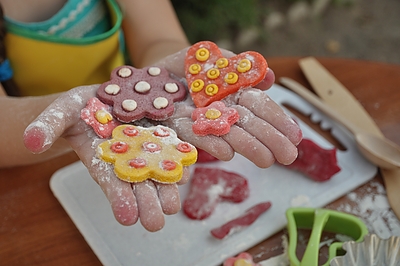 Воспитатель: Давыдова В. Ю.с. Омутинское1.ПОЯСНИТЕЛЬНАЯ ЗАПИСКА    Учёными доказано, что развитие логического мышления, связной речи, памяти и внимания тесно связано с развитием мелкой моторики и координации движений пальцев рук. Уровень развития мелкой моторики – один из показателей интеллектуальной готовности к школьному обучению. Движения рук имеют большое значение для овладения письмом. Если скорость движения пальцев замедленна, то нарушается и точность движений. В таких случаях дети стараются избегать ситуаций, в которых чувствуют свою не успешность. Поэтому в дошкольном возрасте важно развивать механизмы, необходимые для овладения письмом, создать условия для накопления ребёнком двигательного и практического опыта, развития навыков ручной умелости. 
    Педагоги и воспитатели уделяют должное внимание упражнениям, играм, различным заданиям на развитие мелкой моторики и координации движений руки, особо выделяя пальчиковую гимнастику. Если не организовать специальной коррекционной работы, нарушения в развитии моторных функций проявятся в быту, игровой деятельности, действиях с предметами. Опыт работы показал, что  дети не любят завязывать шнурки, застёгивать пуговицы, неохотно выполняют задания по моделированию из мозаики, конструктора при рисовании дают стереотипные изображения; не получаются у них работы из природного материала, лепка из пластилина, вырезывание из бумаги. 
Всё это связано с трудностями овладения точными дифференцированными движениями. 
    Для того чтобы дети с удовольствием и желанием приступали к различным заданиям, способствующих развитию моторных функций была предложена работа с необычным материалом, пластичным и послушным – солёным тестом. 
Лепить из теста - одно удовольствие! Соль, мука, вода – вот и всё, что нужно для умелых рук. 
   Лепить из солёного теста так же интересно, как из пластилина, а сохраняются такие поделки гораздо дольше – только их нужно обжечь в духовке. А можно сразу подкрасить тесто пищевыми красителями и лепить из цветного теста. 
Для того чтобы попробовать свои силы в лепке из солёного теста, достаточно освоить простые, доступные приёмы, даже дошкольникам. А изделия из солёного теста, сделанные своими руками, доставят радость и детям, и взрослым.2.ЦЕЛИ И ЗАДАЧИЦель: Развивать мелкую моторику рук, воображение, мышление (логическое и абстрактное), эстетическое восприятие, упражнять в умении использовать разнообразные способы лепки, создавать изображения предметов и явлений действительности, выражать свои впечатления от жизни, свое отношение к  этим явлениям, воспитывать умение трудиться, добиваться получения желаемого результата, умение довести начатое до конца, аккуратность.Задачи:овладение элементарными навыками и умениями, усвоение знаний о разнообразных материалах, используемых в тестопластике.формирование творческой активности, художественного вкуса;развитие мелкой моторики;формирование чувства цвета;воспитание выдержки, волевого усилия, способности быстро переключать внимание;воспитание организованности, аккуратности.умение начатое дело доводить до конца.формировать зрительное и мускульное восприятие формы предмета, использовать в лепке различные выразительные средства, а также овладеть изобразительными и техническими приемамиаккуратно пользоваться материалом, умение оценивать работу товарища.интересоваться тем, как выполняют работу другие дети, радоваться результатам совместной деятельностиформирование у детей эстетических переживаний, чувств, умения видеть красивое в окружающем, видеть элементы выразительности образа.формировать у детей некоторые навыки учебной деятельности, умение слушать и слышать поставленную взрослым задачу, удерживать ее в памяти, следить за показом способов выполнения действий или самостоятельно находить их, выполнять работу спокойно и в отведенное время.3.УСЛОВИЯ ПРОВЕДЕНИЯ ЗАНЯТИЙ ТЕСТОПЛАСТИКОЙ.
Занятия тестопластикой проводятся 1 раз в неделю, продолжительность занятий 25-30 минут. Число участников в группе до 10 человек. 
ПРАВИЛА ПОВЕДЕНИЯ НА ЗАНЯТИЯХ ТЕСТОПЛАСТИКОЙ: 
• Правила формулируются в процессе совместного обсуждения с детьми таких вопросов:
• Для чего мы здесь собрались?
• Что нужно сделать, чтобы всем было хорошо?
• Когда рождается самая волшебная красивая картина? (в тишине)
• Чтобы получилось задуманное, с каким чувством нужно лепить (приклеивать, украшать и т.д.)? (с любовью, вниманием)
ТЕСТОПЛАСТИКА ВЫПОЛНЯЕТ СЛЕДУЮЩИЕ ФУНКЦИИ: 
• Развивающую – развитие всех психических функций (восприятия, внимания, мышления, моторики и координации движений и т.д.)
• Обучающую - расширение знаний и представлений о самом себе, других, окружающем мире, раскрытие творческих способностей детей, умения видеть необычное в предмете исследования.
• Коммуникативную - развитие умения позитивного общения и сотрудничества.
• Релаксационную - преобразование деструктивных форм энергии в социально-адаптивную форму деятельности, снятие психоэмоционального напряжения
• Воспитательную - развитие нравственных сторон личности ребенка, любви к труду, процессу творчества и познания.4. ПРИНЦИПЫ  ПОСТРОЕНИЯ  ПРОГРАММЫ:Принцип систематичности. Заключается в непрерывности, регулярности, планомерности воспитательно – образовательного процесса.Принцип сознательности. Когда ребенок узнает что – либо новое, он всегда задает вопросы: для чего? почему? Чтобы на них ответить, ребенок должен понимать цель учебной задачи, которую перед ним поставили, и осознавать, каким образом он будет решать эту задачу.Принцип поэтапности.  От простого к сложному – важное условие при обучении лепке.Принцип наглядности. Непосредственная зрительная наглядность рассчитана на возникновение эстетического восприятия конкретного изделия и желания его сотворить.Принцип доступности и индивидуальности. Детям присущи возрастные и половые различия, более того дети одного возраста имеют различные способности, которые необходимо учитывать в процессе обучения. Обучаю ребенка не только тому, что он сможет без труда усвоить, но и тому, что ему сегодня не под силу: сегодня он выполняет работу с помощью взрослого, а завтра это может сделать сам5. МЕТОДЫ И ПРИЕМЫ    1.Последовательное знакомство с различными видами лепки:Конструктивный – является наиболее простым и заключается в том, что изображаемый предмет  лепят из отдельных частей. Его чаще использую на начальных этапах обучения, когда у детей еще нет навыка лепки.Пластический – изделие выполняют из целого куска. Здесь нужны хорошие навыки работы, знания передаваемого предмета, его формы и пропорции, пространственное представление. Комбинированный – этот вид включает в себя как конструктивный, так и пластический. Так выполняют изделия, которые трудно вылепить из одного куска.2.Словесный метод:беседа, рассказ;объяснение, пояснение;вопросы;словесная инструкция;3.Наглядный:рассматривание наглядных пособий (картины, рисунки, фотографии, скульптурные изделия);показ выполнения работы (частичный, полностью);работа по технологическим картам.4. Интеграция тестопластики с другими видами деятельности детей:математикой;развитием речи;художественной литературой.6. ПЕРСПЕКТИВНЫЙ ПЛАН РАБОТЫ КРУЖКА7.РАБОТА С РОДИТЕЛЯМИ Рекомендации для родителей, занимающихся с детьми тестопластикой«Как организовать домашние занятия по  лепке из соленого теста»Первыми ступеньками в лепке из соленого теста должно быть  знакомство. Пусть ребенок похлопает по тесту, ощутит, какое оно упругое и в то же время податливое, поймет, что тесто можно делить на маленькие и большие кусочки, расплющивать, катать «колбаски» в ладошках или одним пальчиком по столу.Пусть первая встреча с соленым тестом будет очень короткая по времени. Ведь её задача – разбудить интерес, показать этот материал и процесс превращения его в предмет как чудо. Устройте соревнования с ребенком: кто сумеет больше увидеть фантастических животных в бесформенном комке теста - или кто сумеет придумать по этому поводу самую интересную сказку, ис торию.Не торопите события, старайтесь строить занятия так, чтобы они разворачивались от простого к сложному.Понаблюдайте вместе с ребенком, как на тесте остаются отпечатки пальчиков или мелких предметов, таких как пуговицы, формочки, палочки. Попробуйте совместить тесто с другими материалами    (горохом, фасолью, палочками, соломкой, вермишелью). Сделайте шары, «колбаски», «блины» и так далее. Покажите ребенку, как это делаете вы, потом немного помогите ему, направляя его руки и действия.Ни в коем случае не вмешивайтесь в детское творчество слишком часто и не ждите немедленных результатов. Оказывайте ребёнку всяческую поддержку и почаще хвалите его за усердие, не оставляйте без внимания ни одной его работы.Постоянно разговаривайте с ребенком, объясняйте, что вы делаете, отвечайте на вопросы. И не забывайте хвалить за удачи, не переживайте, если что–то не получилось сразу.На первых этапах ребенок учится контролировать движения пальцев рук, постепенно этот навык переходит в умение, и ребенок учится ловко управляться с более мелкими предметами, затем идет совершенствование артикуляции. А все дальнейшее становление и развитие речевых реакций находится в прямой зависимости от степени тренировки и ловкости движений пальцев рук.Для того чтобы дети не уставали, не успевали соскучиться и утомиться, не затягивайте время занятий, но никогда и не обрывайте его, дайте ребёнку возможность закончить начатое!Научите детей работать аккуратно и убирать за собой после того, как ра бота закончена. Очень важно тут же научить ребёнка выполнению правил культуры трудаПостарайтесь делать так, чтобы изделия ребенка не пылились в ящиках, они должны быть предметом его гордости или игр, дариться и показываться близким и друзьям.8.СИСИТЕМА МОНИТОРИНГА ДОСТИЖЕНИЯ ДЕТЬМИ ПЛАНИРУЕМЫХ РЕЗУЛЬТАТОВ ОСВОЕНИЯ РАБОЧЕЙ ПРОГРАММЫ ПО ТЕСТОПЛАСТИКЕЦель: выявить интерес к лепке из соленого теста, технические умения, замысел, способность проявить творчество детей 5-6 лет.КритерииСодержание изображения.Передача формы:форма передана точно:есть незначительные искажения;искажения значительные, форма не удалась.Строение предмета:части расположены верно;есть незначительные искажения;пропорции предмета переданы не верно.Передача пропорций предмета в изделии:пропорции предмета соблюдаются;есть незначительные искажения;пропорции предмета переданы не верно.Композиция. В этом критерии более полная и точная характеристика овладения детьми композицией двух групп показателей: «а» и «б»:а) расположение фигур:по всей доске;не продумана, носит случайный характер;б) отношение по величине разных изделий составляющих сюжет:соблюдается пропорциональность в изделии разных предметов;есть незначительные искажения;пропорциональность разных предметов передана не верно.Передача движения:движение передано достаточно четко;движение передано неопределенно, неумело;изображение статичное.Этот критерий оценивается тогда, когда задача передать движение выделялась на занятии или вытекает из темы занятия.Цвет. (лепка из теста) В этом критерии выделяются две группы показателей: первая - «а» - характеризует передачу реального цвета предметов и образцов декоративного искусства, вторая - «б» - творческое отношение ребенка к цвету, свободное обращение с цветом:а) цветовое решение изображения:передан реальный цвет предметов;есть отступление от реальной окраски;цвет предметов передан не верно;Анализ процесса деятельности.Характер лепки. В соответствии с проведенным исследованием по формированию у детей ручной умелости этот критерий включает четыре группы показателей:а) характер лепки:по частямиз целого кускакомбинированным способамб) технические приемыРегуляция деятельности. В этом критерии выделены три группы показателей для более детальной характеристики отношения детей к деятельности:а) отношение к оценке взрослого:адекватно реагирует на замечания взрослого, стремится исправить ошибки, не точности;эмоционально реагирует на оценку взрослого (при похвале - радуется, темп работы увеличивается, при замечании сникает, деятельность замедляется или вовсе прекращается;безразличен к оценке взрослого (деятельность не изменяется);б) оценка ребенком, созданного им изображения:адекватна;неадекватна (завышенная, заниженная);отсутствует;в) эмоциональное отношение к деятельности: насколько ярко (сильно, средне, безразлично) ребенок относится:к предложенному заданию;к процессу деятельности;к продукту собственной деятельности.Уровень самостоятельности:выполняет задания самостоятельно, без помощи педагога, в случае необходимости обращается с вопросами;требуется незначительная помощь, с вопросами к взрослым обращается редко;необходима поддержка и стимуляция деятельности со стороны взрослого, сам с вопросами к взрослым не обращается.Творчество:самостоятельность замысла;оригинальность изображения;стремление к наиболее полному раскрытию замысла.Оценка детских работ по критерию «творчество» и названным в нем показателям носит не количественный, а качественный характер и дается в описательной форме.По всем другим критериям, имеющим одну или две и три группы показателей, в каждом из которых по три показателя, оценка дастся по трехбалльной системе: первый (по месту за критерием) - 3 балла, второй - 2 балла, третий -- 1 балл.Например, критерий «передача формы»:форма передана точно - 3 балла;есть незначительные искажения - 2 балла;искажения значительные, форма не удалась - 1 балл9. ОСОБЕННОСТИ ТЕХНОЛОГИИ ЛЕПКИ ИЗ СОЛЕНОГО ТЕСТА(практические советы и рекомендации)Техника работы с соленым тестом несложная. Она не требует значительных денежных затрат, не занимает много времени и не нуждается в специальном оборудовании для обработки готовых изделий. Из соленого теста можно создать бесконечное множество образов, каждый раз находить новые варианты и способы лепки. Однако, его возможности становятся практически неограниченными при условии,  если удастся правильно вымесить тесто.Рецепт теста.  Смешайте в миске 2 стакана муки с 1 стаканом мелкой соли и добавьте немного воды (лучше недолить, чем перелить). Хорошо вымесите. Тесто должно быть мягким и очень пластичным, приятным на ощупь.Хранение теста. На открытом воздухе тесто быстро обветривается и становится хрупким. Лучше его положить в полиэтиленовый пакет. А если предполагается хранить его несколько дней, то поместить в холодильник.Окрашивание теста и готовых поделок. Окрашивание теста при замешивании. После того как мука смешана с солью, нужно получившуюся массу разделить на несколько порций и в каждую добавить подкрашенную воду. Окрашивая разными цветами порции смеси, мы получаем различную окраску соленого теста. Можно в качестве красителя использовать пищевую краску, гуашь или акварель. После замеса тесто следует разложить в полиэтиленовые пакеты или пластиковые емкости по цветам.Окрашивание поделок после того, как они высохли. После полного высыхания изделия из соленого теста можно раскрасить, используя гуашевые, акриловые или акварельные краски. Перед покраской поделки можно покрыть тонким слоем клея ПВА, универсальной грунтовкой или белой гуашью.  Удобно прямо в краски добавлять клей ПВА. Тогда высохшая краска держится прочно, не смазывается, не растирается. Пока тесто сырое — цвета яркие, а когда оно высыхает, цвета блекнут. В этом случае готовое изделие можно покрыть акриловым лаком.Особенности лепки. Прежде чем начать лепить, кусочек теста хорошенько разминают в руках. Приемы изготовления поделок из соленого теста очень схожи с приемами работы с пластилином: фигурки лепят и украшают, вытягивая отдельные детали, свивая жгуты, соединяя части и т.д. Но нужно учитывать, что тесто более нежный материал и отдельные детали прима зывать не надо, а просто место соединения смочить водой. Скрепить детали также можно следующим образом: насадить на каркас из тру бочки, палочки, проволоки; сделать надрез (разрез) стекой, вставить в него деталь и плотно сжать; положить на шов жгутик и разгладить и т.д.Вылепленное изделие сушится в духовке при низкой температуре и с открытой дверцей, на воздухе или комбинированным способом (сначала поделку выдерживают 1-2 дня на воздухе, затем досушивают в духовке).Время запекания в духовке варьируется в зависимости от размеров изделия. Для сушки толстых изделий требуется несколько часов, другие изделия могут быть готовы после недолгого периода запекания.Если изделие перед запеканием смазать яичным желтком, разведенным с одной-двумя столовыми ложками воды, то тесто приобретет красивый золотистый оттенок.Хранение  и рестоврация готовых поделок. Поделки из соленого теста следует хранить в сухом месте, иначе они напитаются влагой и раскрошатся. Обращаться с ними нужно осторожно. Однако, если какой-то элемент отломается, его можно приклеить клеем ПВА. Если по изделию пошли трещины, их можно заделать продолговатыми кусочками теста.Уход за поделками из соленого  теста.  Пыль, оседающую на изделия, необходимо удалять с помощью фена для сушки волос или толстой мягкой кисточки. Поделки из соленого  теста можно время от времени просушивать в духовке.Инструменты и дополнительные материалы, необходимые для лепки из соленого теста:доски, упаковочная плёнка, скалки для раскатывания теста;салфетки  - бумажные и тканевые;различные стеки или предметы их заменяющие: ручки, карандаши, зубочистки, палочки, пластиковые ножи;инструменты для нанесения рисунка на поверхность теста: расчёски, зубные щётки, пластиковые вилки, ложки, палочки от чупа-чупсов;печатки и штампики для нанесения рисунка: соломинки от коктейля, крупные пуговицы, монеты, колпачки фломастеров, пробки, камушки, ракушки и т.д.;формочки для кексов, формочки для игр с песком;трафаретки для печенья, пластиковые крышки от аэрозолей, колпачки шариковых ручек, бумажные шаблоны, соломинки от коктейля;соединительные детали: соломинки от коктейля, использованные стержни от шариковых ручек, палочки;природный материал (ракушки, перья, шишки, каштаны, жёлуди, перья, зёрна, травки, семена, косточки и т.д.);бросовый материал (пробки, спички, коробки, катушки из-под ниток, втулки из-под скотча, пенопласт, кусочки ткани, нитки и т.д.);пуговицы, бисер, блестки, фольга и др.;клей ПВА;кисточки разных размеров, краски акварельные, гуашь, фломастеры.Сделать кусты или волосы для фигурки из теста можно, пропустив тесто через дуршлаг или чесноковыжималку. Лопаточка для жаренья рыбы очень удобна для переноса фигурок без повреждений или перекладывания фигурок с противня. Лопаточкой можно наносить рисунок на поверхность теста. Линейкой удобно делит тесто на части. Ножницы нужны для того, чтобы обозначить иголки ежа или сделать фигурке рот и т.д.ВАРИАНТЫ ПОДЕЛОК ИЗ СОЛЕНОГО ТЕСТАСкульптура из соленого тестаНеобходимые материалы и инструменты: соленое тесто натуральное или окрашенное, стеки, зубочистки, фольга, футлярчики киндер-сюрпризов, дополнительный материал (кусочки меха, пуговки, бусинки, леска и т.д.).Полезные советы: изготавливая объемные поделки, удобно использовать уже окрашенное тесто. Чтобы скульптура не деформировалась, оно должно быть тугим.Из соленого теста трудно лепить большие вертикальные  фигуры, поэтому, если поделка задумана высокой и неустойчивой, обязательно нужно посадить ее на каркас.В процессе лепки объемной скульптуры следует сначала сформировать основу из фольги, затем облепить ее соленым тестом. В качестве основы можно использовать футлярчики киндер-сюрпризов.Для более четкой передачи образа к тесту можно добавить дополнительные  материалы. Так тесто отлично комбинируется с бисером, ракушками, нитками, сухоцветами и т.д. Из ниток выходят замечательные волосы, из лески - усы, из меха – борода.  Из пластмассовых палочек от чупа-чупсов или зубочисток  получаются чьи-нибудь белоснежные зубы или бивни. А из бисера, бусинок, перца горошком, мелких пуговиц – глаза.Если изделие получилось очень объемным, то сушить его нужно долго, для миниатюрного изделия времени для просушки надо меньше. Чем меньше игрушка, тем больше шансов, что она не растрескается в духовке.Высушивая работы в духовке, нужно быть внимательным, так как они могут подгореть, и вид у поделок будет непривлекательным.Медали и медальоны из соленого тестаНеобходимые материалы и инструменты: соленое тесто натуральное или окрашенное, стеки,  трубочки для коктейля, пластмассовые трафаретки, трафареты из плотного картона, дополнительный материал (пуговки, бусинки, бисер, ракушки и т.д.).Полезные советы: Дети очень любят лепить из теста замечательные медали и медальоны, а потом играть с ними. Для начала нужно комок теста поместить на ровную поверхность и придавить его ладонью. Затем раскатать скалкой вперед-назад, работая обеими руками, пока не получится тесто нужной толщины.Изображение медальона можно получить с помощью пластмассовой трафаретки для печенья или пластиковой крышки от аэрозоля: слегка прижать трафаретку к тесту и сильно надавить ладонью.  Не следует в работе с детьми использовать  металлические трафаретки, при надавливании они могут поранить ладонь ребенка. Можно использовать трафарет из плотного картона: положить его на тесто и обрезать изображение по контуру пластмассовым ножом, затем удалить от заготовки, обрезанное по краям тесто.Готовый медальон можно украсить бисером, налепами, жгутами и т.д.Не забудьте в заготовке сделать отверстие для шнурочка, так как, когда тесто высохнет, дырочку сделать будет невозможно. Лепка рельефной картиныНеобходимые материалы и инструменты: рамка и основа будущей картины; соленое тесто (окрашенное или натуральное); дополнительный материал: природный, бисер, бусины и т.д. (в зависимости от темы и сюжета будущей картины); скалки; различные стеки или предметы их заменяющие (зубочистки, палочки, пластиковый нож); акварельные или гуашевые краски; кисти разного размера; клей ПВА; лак.Создание картины из соленого теста. Подготовка основы. Лепка рельефной картины всегда начинается с подготовки основы. Это может форма из соленого теста. Такую форму сначала нужно раскатать в лепешку, а затем обрезать до нужного размера.По размеру рамки можно вырезать плотный картон и наклеить на него обои или однотонную ткань. Картонную основу также можно покрыть раствором клея ПВА, затем  загрунтовать тонким слоем соленого теста или посыпать манной крупой.Оригинальные  работы получаются, если в качестве основы использовать  диски или пластинки.Создание рельефного изображения. Сначала карандашом набрасывается  эскиз. Затем следует определить хотя бы примерную последовательность работы,  и  то какие элементы будут сделаны из теста.Можно прямо на эскизе выполнять лепку композиции в полном объеме и затем сушить картину на теплом воздухе. Можно, соблюдая размеры, каждый элемент лепить отдельно, готовые детали сушить в духовке, затем клеем прикрепить их к основе картины. Детали будущего панно дети могут слепить с помощью различных трафаретов и шаблонов.Цветовая обработка готового изображения. Если тесто не было окрашено при замесе, вы без особого труда раскрасите уже готовую работу.Последние штрихи. Полученную картину вставляем в рамку. Если нет подходящей рамки, сделать ее можно самим из соленого теста, ракушек, палочек, соломинок от коктейля и т.д. Картину и рамку из соленого теста можно украсить бисером, бусинами, кружевом, лентами, пуговицами или природным материалом: ракушками, камушками, различными семенами, колосками и  сухими травинками, сухоцветами. Красками дополняем недостающие элементы и покрываем произведение лаком или раствором клея ПВА.  Упражнения, содержание которых направлено на развитие воображения детей старшего дошкольного возраста в процессе лепки из соленого тестаСлепи что-нибудь необычное.  Педагог предлагает детям слепить необычную машину, на которой можно уехать в волшебную страну; необычное дерево, на котором растут необычные фрукты и т.д.Ожившая фигурка. Ребенку говорят: «Ты получил прекрасный дар, все, что ты слепишь – оживает. Что бы ты слепил?»Несуществующее животное. Взрослый просит ребенка представить далекие планеты, на которых обитают неведомые, фантастические животные. И также представить себе, что появился зоопарк, где можно посмотреть на этих животных. Взрослый предлагает ребенку придумать и слепить какое-нибудь необычное животное для этого зоопарка. Ребенок должен слепить воображаемое животное, дать ему название, рассказать историю о нем.Волшебные превращения. Ребенку говорят: «Есть две волшебные палочки: длинная и короткая, подумай, во что они могут превратиться». Ребенок в процессе лепки создает образы на основе «волшебных палочек».Поможем скульптору. Взрослый рассказывает детям, что скульптор не успел долепить фигурки из соленого теста и просит помочь ему.Чего на свете не бывает? Ребенку предлагают слепить то, чего на свете не бывает (сказочное, волшебное и т.д.).Измени предмет так, чтобы получилось новое изображение. Могут даваться инструкции: «Преврати бабочку в цветок, крокодила в машину, неваляшку в принцессу и т.д.».Добрый и злой. Ребенку предлагают слепить злого или доброго сказочного персонажа.Карлики, великаны. Ребенку говорят: «Вот тебе волшебная палочка, она может увеличивать или уменьшать все что ты захочешь. Слепи то, что ты хотел бы увеличить или уменьшить».Машина времени. Взрослый говорит детям: «Представьте, что у нас в детском саду появилась машина времени. Вы в нее садитесь и можете путешествовать в будущее и прошлое любой страны». Детям предлагают представить, а затем слепить то, что они могли бы увидеть, путешествуя на машине времени.Загадки и отгадки. Взрослый сообщает детям, что сей час они будут слушать загадки и отгадывать их необыч ным способом — лепить отгадки, не произнося отгадку вслух. По очереди загадывает загад ки и предлагает детям создавать отгадки в виде вылеп ленных фигур. Уточняет, что лепить можно как объем ные, так и рельефные изображения. Ещё лучше поста раться объединить отгадки в общую композицию. Во время одной игры можно предложить 2—5 загадок.Игры и упражнения с соленым тестом, способствующие развитию мелкой моторики детей Змейка Предложите ребенку раскатать из яркого цветного теста длинный и тонкий валик, хвост заострить, голову приплюснуть. Вспомните, как шипит змея: «Ш-ш-ш». Ребенок может с помощью стеки передать особенности поверхности образа — прорезать штрихами «чешуйки»; нанести узор в виде прямых, волнистых, пересекающихся линий.СамолетПредложите ребенку слепить самолет: раскатать тесто и придать ему форму валика, разделить валик на две равные части – корпус и крылья, соединить их крест – накрест, а хвост загнуть вверх. Вспомнить, как гудит самолет во время полета: «У-у-у».ЧерепахаПредложите ребенку слепить панцирь в форме купола, скатать голову, ножки и хвост, снизу приставить голову, ножки и хвост, обозначить карандашом глаза, разметить панцирь. Можно использовать скороговорку: «Черепаха ест печенье, пьет чай с вареньем».ЖучокПредложите ребенку скатать шарик, приплюснуть его и разделить пополам линейкой, присоединить голову, острием карандаша обозначить зрачки, скатать  две    маленькие     антенны,       вспомнить, как жужжит     жук: «Ж-ж-ж».МашинаВозьмите кусок теста и вылепите корпус машины с кабиной, багажником и капотом. Возьмите две зубочистки и проколите насквозь низ машины в том месте, где должны находиться колеса. Из четырех кусочков теста слепите колеса. Их толщина должна быть не меньше 9–10 миллиметров. Наколите колеса на концы зубочисток.Аппликация на тестеНеобходимые материалы и инструменты: природный материал (желуди, косточки, различные семена, ракушки, колоски, мхи и т.д.); бусины, бисер, пуговицы.Предложите ребенку выполнить упражнения: «Яблоко». Тугое однотонное тесто раскатывается тонким слоем (0,5—1 см), а затем ребенок выкладывает из темных фасолей контур яблока с листиком или  заполняет  фасолью все яблоко.«Украсим пирог». Приплющить комочек теста – пирог. Украсить такой пирог можно каштанами, фасолью, горохом, скорлупой ореха.«Елочка». Зеленое тесто размять  на клеенке и придать ему форму елочки. Предложить ребенку украсить елочку бисером, бусинками, природным материалом или маленькими шариками из цветного теста. Композиция «Птицы летят» - сложная и многоплановая. Начинать работу надо с подготовки эскиза. Для этой тесто-картинки не нужны дополнительные материалы. Все детали и элементы изготавливают из соленого теста.Общие рекомендации по лепке картин из соленого теста смотрите здесь.Описание работы1. С помощью скалки раскатайте тонкую лепешку. Это — задний план композиции. Ее форма может быть произвольной.2. Для изготовления второго плана композиции также необходим тонкий пласт теста. Ножом вырежьте линию холмов. Смочив водой место склеивания заднего и второго планов, аккуратно склейте их.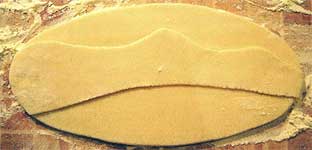 3. Передний план оформите более крупными деталями: травой и цветами. Поверхность воды можно наметить волнистыми линиями.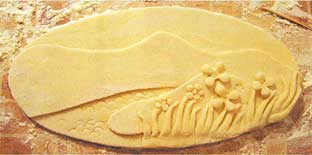 4. Отдельно изготовьте фигурки летящих птиц, расположив их согласно эскизу.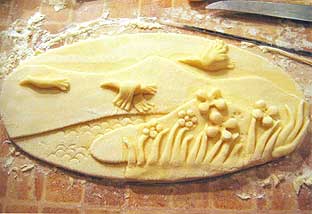 5. После сушки композицию можно раскрасить.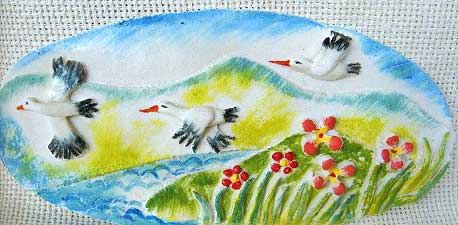 Методические рекомендации для педагоговЗанимаясь   с  детьми лепкой из соленого теста,  педагогам следует соблюдать  следующие условия:ребенку должна предоставляться максимальная свобода для проявления инициативы и необходимое для этого физическое и психическое пространство;для того чтобы дети лепили с удовольствием, у них не должно быть недостатка в материалах и инструментах. Помимо соленого теста дошкольники должны иметь в свободном пользовании широкий выбор дополнительных материалов и настоящих инструментов (скалки, чесноковыжималка, формочки для кексов, трафаретки для печенья, ситечко и др.), а также  иметь возможность в любую минуту действовать с ними;необходимо приучать детей готовить свое рабочее место к занятию и приводить его в порядок после того, как работа закончена, поддерживать порядок на рабочем месте. Это способствует формированию у дошкольников трудолюбия, трудовых навыков, культуры труда: чувства удовлетворения при виде чистоты, привычку работать аккуратно;на каждом занятии педагог должен создавать творческую доброжелательную атмосферу, необходимо поощрять  и заинтересовывать ребенка самим процессом лепки, работой с материалами и инструментами, обеспечивать привлекательность результатов деятельности;в процессе лепки следует исключать излишнюю опеку,  проявлять доверие к ребенку, его возможностям, формировать у детей желание выполнять самостоятельно всё то, что им по силам, приходя на помощь всякий раз, когда они в ней нуждаются;не следует допускать, чтобы дошкольники испытывали огорчение от неудачных попыток самостоятельно справится с предложенным заданием, так как в этих случаях рождается неуверенность в своих силах и нежелание лепить. Напротив, поощрение любой попытки ребёнка проявить самостоятельность помогает ему преодолеть трудности, наполняет чувством радости от собственной умелости. Педагог должен создавать у ребенка чувство внешней безопасности, когда он знает, что его результаты его творчества не полу чат отрицательной оценки взрослого;необходимо помнить о том, что дети должны получать радость от достигнутых результатов, от своей полезности другим.  Так детские работы могут украсить лестничные пролеты детского сада, групповые помещения. Свои поделки дети могут дарить родителям и друзьям, использовать в играх. Максимальное внимание и уважение к продуктам детского творчества, широкое их использование в жизни дошкольников и в оформлении помещения детского учреждения наполняет жизнь детей новым смыслом, создает для них обстановку эмоционального благополучия, вызывает чувство радости от овладения умением создавать прекрасное своими руками;одним из важных средств поощрения и развития детского творчества являются выставки детских работ. Возможность продемонстрировать свои достижения другим, в том числе и родителям, служит стимулом для активного участия детей в процессе лепки из соленого теста. Таким образом, дети могут оценить свои работы как бы со стороны, получить общественное признание своего труда;нельзя лишь забывать: ценность детского творчества не в результате, не в продукте творчества, а в самом процессе. В увлекательном для ребенка процессе лепки, в процессе детского экспериментирования с инструментами и материалами, и в тех чудесных превращениях, которые даёт столь универсальный пластический материал как соленое тесто.СодержаниеСодержаниеСодержание1.Пояснительная записка42Цели и задачи программы43Условия проведения кружка по тестопластике54Принципы построения программы 55Методы и приемы66Перспективный план работы77Работа с родителями118Система мониторинга достижения детьми планируемых результатов освоения рабочей программы129Особенности и технологии лепки из соленого теста14Литература20Октябрь/неделяЦели5. . «Знакомство с материалом» - приёмы лепкиПознакомить детей с понятием «Тестопластика»; со всем необходимым при работе с тестом + техника безопасности, экспериментирование с тестом. Познакомить детей со способом изготовления цветного теста.6. «Солнышко»Формировать умение раскатывать шар и сплющивать его, вырезать с помощью шаблона и стеки. Развивать мелкую моторику рук.7. «Корзинка с грибами»Познакомить с новым способом лепки из колец. Показать возможность моделирования формы изделия (расширение или сужение в отдельных частях) за счёт изменения длины исходных деталей колбасок. Воспитывать эстетический вкус8. «Птица»Вызвать интерес к лепке сказочных персонажей. Развивать способность задумывать содержание своей работы, определять способы выполнения замысла. Показать возможность использования  разных материалов для украшения образа.  Развивать творческое воображениеноябрь9. «Калачи из печи» Заинтересовать лепкой разнообразных изделий из солёного теста: булки, крендели, ватрушки, торт; Упражнять в умении использовать в своей работе приёмы для создания основных форм изделий (раскатывание, сплющивание, скручивание, сворачивание в кольцо, скатывание). Поощрять любые проявления творчества в процессе украшения формы путём налепа, процарапывания.;Воспитывать аккуратность в работе. Вызвать у детей желание делать приятное, дарить подарки.10.  «Самовар»Учить лепить красивый самовар. Познакомить с новым способом лепки из колец. Показать возможность моделирования формы изделия (расширение или сужение в отдельных частях) за счёт изменения длины исходных деталей колбасок. Воспитывать эстетический вкус11. «Ваза»Продолжать учить детей лепить вазу новым способом (кольцами) по форме, раскатывать тесто прямыми движениями рук, лепить валик (колбаска). Совершенствовать навыки в составлении композиции на форме12. «Тарелочка»Учить составлять на плоскости орнамент, используя приёмы раскатывания, сплющивания; развивать у детей творческие и композиционные способности.декабрь13. «Пингвины на льдине»Учить детей лепить фигурку по частям (конструктивным способом), передавать форму и относительную величину туловища и головы, правильное положение головы и крыльев. Учить плотно скреплять части, создавать устойчивые фигурки, закреплять знакомые приемы лепки. Учить использовать такое средство выразительности, как постамент, объединяющий образы в сюжетной лепке и придающий им большую выразительность, законченность. Развивать эстетическое восприятие.14. «Девочка в шубке»Учить выделять части человеческой фигуры в одежде (голова, расширяющаяся к низу шубка, руки) передавать их с соблюдением пропорций. Учить заострять 1 конец столбика путем скатывания с нажатием одной стороной ладошки (морковка). Закреплять приемы аккуратной лепки.15. «Мышка с сыром»Учить детей передавать в лепке сходство и характерные особенности мышки. Развивать творческие способности; воспитывать у детей интерес к искусству, как средству выражения чувств, мыслей16. ««Рождественские  игрушки»(по выбору: колокольчик, звёздочка или елочка)Учить детей лепить украшения для новогодней ёлки способом моделирования. Сочетать разные приемы лепки: раскатывание, соединение деталей, сплющивание, вдавливание. Развивать самостоятельность и фантазию, умение экспериментировать: по-разному изгибать колбаски и ленточки из теста, соединять их между собой, украшать свои изделия декоративными элементами, использовать в работе печатки, штампики и другие приспособления. Развивать эстетическое восприятие, художественный вкус, стремление к творчеству.январь17. «Красивый подсвечник»Учить детей лепить подсвечники. Предложить оформить подсвечники по своему выбору – налепами, прорезным декором по мотивам народных орнаментов, бисером бусинами, природным материалом и т.д. Поощрять инициативу и самостоятельность при выборе дополнительных материалов и средств художественной выразительности.Воспитывать художественный вкус18. «Зимние забавы. Снеговик"Продолжить учить детей создавать выразительные лепные образы конструктивным способом. Учить планировать свою работу: задумывать образ, делить материал на нужное количество частей разной величины, лепить последовательно, начиная с крупных деталей. Отрабатывать приемы скрепления частей с помощью соединительных деталей (трубочек, палочек)19. Панно «Овечки и пастух» (коллективная работа)Продолжить учить детей раскатывать пласт соленого теста скалкой, вырезать стекой рельефную фигурку «овечки» по шаблону, выравнивая края палочкой или стекой.Предложить детям самостоятельно решить проблемную ситуацию – найти способ придания шероховатости поверхности теста (шерсть овечек, крона деревьев).Развивать творческую активность20. «Забавные цыплята»Продолжаем лепить 2 шара, сплющиваем их в диски и с помощью шаблона и стеки вырезаем цыплят, делаем дырочку и вешаем на веревочку.февраль 21. «Веселое сердечко»Продолжить учить детей раскатывать тесто скалкой, прикладывать и обводить шаблон, вырезать изображение по шаблону из целого куска теста. Вызвать интерес к оформлению «валентинок» (налепы, процарапывание рисунка, использование печаток, дополнительного материала). Воспитывать эстетический вкус22. «Подарок папе» (рамка для фотографии)Продолжить освоение техники рельефной лепки.Упражнять в сочетании различных форм изобразительной деятельности: аппликация, рисование, конструирование.Учить использовать для нанесения узора на тесто стеки, трубочки, печатки.Воспитывать художественный вкус, самостоятельность, творческую инициативность.23.«Подарок папе» (украшение для рамки)Продолжить освоение техники рельефной лепки.Упражнять в сочетании различных форм изобразительной деятельности: аппликация, рисование, конструирование.Учить использовать для нанесения узора на тесто стеки, трубочки, печатки.Воспитывать художественный вкус, самостоятельность, творческую инициативность.24. «Шкатулка для мамы»( изготовление шкатулки)Учить раскатывать пласт теста в длину скалкой; с помощью стека и линейки вырезать из раскатанного теста прямоугольник, шириной – 3 см., длинной – 20 – 25 см. Совершенствовать навыки в составлении композиции, на форме используя знакомые приёмы лепки.март25. «Шкатулка для мамы»( украшение шкатулки)Продолжить освоение техники рельефной лепки. Упражнять в сочетании различных форм изобразительной деятельности: аппликация, рисование, конструирование. Учить использовать для нанесения узора на тесто стеки, трубочки, печатки. Воспитывать художественный вкус, самостоятельность, творческую инициативность.26. «Яйцо пасхальное»Изучать христианские традиции (праздник пасхи); продолжать развивать мелкую моторику пальцев рук. Активизировать приёмы декорирования (рельеф - колбаски, лепёшки, шарики, бусинки)27. «Древо жизни»Учить задумывать и изображать лепные композиции из 2-3 предметов, используя приём раскатывания, сплющивания; развивать у детей композиционные способности.28. «Весна. Цветущее дерево»Учить лепить веточку, а на ней цветочки (раскатываем шарик и делаем тоненькую колбаску, это у нас ствол ветви, а затем по шаблону делаем листики)апрель29. «Украшения»( бусы)Закрепить умение применять знакомые приемы лепки (раскатывание валиков, скатывание шариков, нанизывание их на палочку, соединение деталей).Побуждать к самостоятельному поиску способов декорирования украшений: налепами (шарики, геометрические фигуры, полоски и т.д.),  нанесение узора на тесто (стеки, трубочки, печатки). Развивать художественный вкус.30. «Украшения»( браслеты)Закрепить умение применять знакомые приемы лепки (раскатывание валиков, скатывание шариков, нанизывание их на палочку, соединение деталей).Побуждать к самостоятельному поиску способов декорирования украшений: налепами (шарики, геометрические фигуры, полоски и т.д.),  нанесение узора на тесто (стеки, трубочки, печатки). Развивать художественный вкус.31.«Медальон в подарок для выпускников»Продолжаем лепить из теста шар, шар сплющиваем и из разных шаблонов при помощи стеки вырезаем медальки, и украшаем с помощью ленточки 32. «Рыбы»Продолжать освоение рельефной лепки; учить вырезать по шаблону; лепить конструктивным способом рыбок (плавники, хвост, туловище – конус); учить украшать налепами и контррельефными (прорезными) рисунками. Развивать комбинаторские способности и совершенствовать умение оформлять поделки.май33. «Насекомые»Учить задумывать и изображать лепные композиции из 2-3 предметов, используя приём раскатывания, сплющивания; выдавливание травки из чесночницы. Закрепить навыки лепки; развивать эстетический и художественный вкус; развивать композиционные и творческие способности у детей.34. «Динозаврики»Продолжить учить лепить комби нированным способом, самостоятельно сочетая скульптурный и конструктивный способы. Показать способы лепки объемной фигурки с помощью каркаса из фольги. Разнообразить варианты оформления поверхности тела динозавров (ставить отпечатки колпачком фломастера и тканью грубого плетения). Воспитывать любознательность, интерес к познанию природы и отражению представлений в продуктивной деятельности.35. «Лето в ладошке»Продолжать развивать у детей чувство композиции; закрепить технику рельефной лепки; развивать творческие способности у детей. Продолжать учить составлять композицию, прикреплять изделия из теста к основе.36. «Решетка с цветами. Цветы»Продолжать учить лепить цветы из соленого теста и украшать разными кружочками с помощью теста, использовать стеку, для четких лепестков цветка.